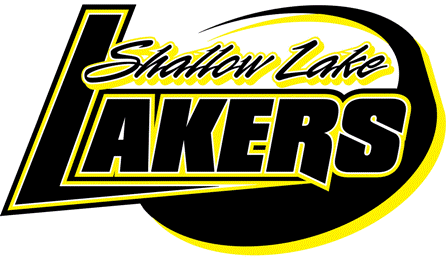 SLMHA Coach Evaluation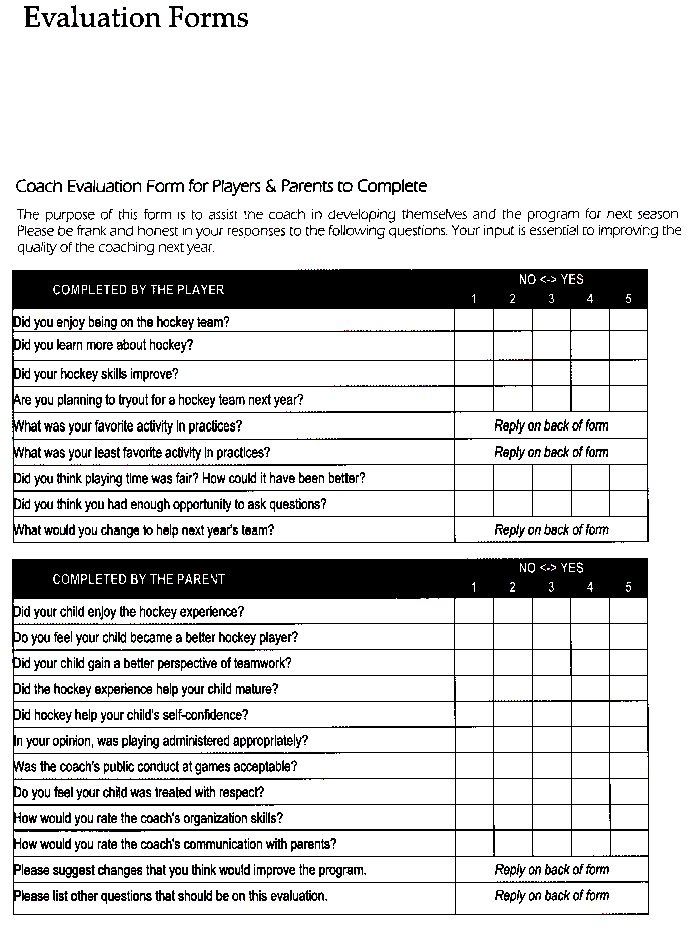 Submit to SLMHA before March 15Lobby Box or shallowlakehockey@gmail.com Team:Submitted By: